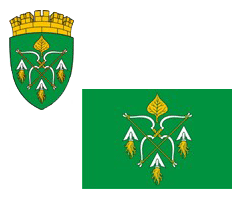 РОССИЙСКАЯ ФЕДЕРАЦИЯАДМИНИСТРАЦИЯ ГОРОДСКОГО ОКРУГА ЗАКРЫТОГОАДМИНИСТРАТИВНО-ТЕРРИТОРИАЛЬНОГО ОБРАЗОВАНИЯСИБИРСКИЙ АЛТАЙСКОГО КРАЯП О С Т А Н О В Л Е Н И Е29.03.2024                                                                                                     № 145ЗАТО СибирскийО внесении изменений в постановление администрации ЗАТО Сибирский от 17.01.2020 № 23 «Об утверждении муниципальной программы «Защита населения и территории ЗАТО Сибирский от чрезвычайных ситуаций и обеспечение пожарной безопасности» В соответствии с разделом 5 постановления администрации ЗАТО Сибирский от 23.11.2018 № 722 «Об утверждении порядка принятия решения о разработке, формировании, реализации и оценке эффективности реализации муниципальных программ», руководствуясь статьей 54 Устава муниципального образования городского округа закрытого административно – территориального образования Сибирский, ПОСТАНОВЛЯЮ:1. Внести в постановление администрации ЗАТО Сибирский от 17.01.2020 № 23 «Об утверждении муниципальной программы «Защита населения и территории ЗАТО Сибирский от чрезвычайных ситуаций и обеспечение пожарной безопасности» следующие изменения:1.1. наименование постановления изложить в следующей редакции:«Об утверждении муниципальной программы «Защита населения и территории от чрезвычайных ситуаций, обеспечение пожарной безопасности, предупреждение и ликвидация последствий чрезвычайных ситуаций, мероприятия по гражданской обороне в границах городского округа ЗАТО Сибирский»;1.2. пункт 1 постановления изложить в следующей редакции: «1. Утвердить прилагаемую муниципальную программу «Защита населения и территории от чрезвычайных ситуаций, обеспечение пожарной безопасности, предупреждение и ликвидация последствий чрезвычайных ситуаций, мероприятия по гражданской обороне в границах городского округа ЗАТО Сибирский»;1.3. в муниципальной программе «Защита населения и территории ЗАТО Сибирский от чрезвычайных ситуаций и обеспечение пожарной безопасности» (далее - Программа), утвержденной указанным постановлением:1.3.1. в титульном листе наименование Программы изложить в следующей редакции: «Защита населения и территории от чрезвычайных ситуаций, обеспечение пожарной безопасности, предупреждение и ликвидация последствий чрезвычайных ситуаций, мероприятия по гражданской обороне в границах городского округа ЗАТО Сибирский»;1.3.2. в разделе 1 «Паспорт муниципальной программы»:-  позицию «Наименование муниципальной программы» изложить в следующей редакции: «Защита населения и территории от чрезвычайных ситуаций, обеспечение пожарной безопасности, предупреждение и ликвидация последствий чрезвычайных ситуаций, мероприятия по гражданской обороне в границах городского округа ЗАТО Сибирский»;- в позиции «Цели Программы» слова «городского округа ЗАТО Сибирский» дополнить словами «развитие и совершенствование комплексной системы оповещения населения, совершенствование организации профилактики чрезвычайных ситуаций, пропаганды и обучения населения по вопросам гражданской обороны»;- позицию «Задачи программы» дополнить задачей следующего содержания: «- организация и осуществление мероприятий по гражданской обороне»;- позицию «Сроки и этапы реализации программы» изложить в следующей редакции:«                                                                                                                        »;- позицию «Перечень основных мероприятий Программы» дополнить следующими мероприятиями:« - создание и поддержание в состоянии готовности силы и средства гражданской обороны»;« - развитие и совершенствование комплексной системы оповещения населения»;- позицию «Объемы и источники финансирования Программы (в ценах года)» изложить в следующей редакции: «»;- позицию «Прогноз ожидаемых конечных результатов реализации Программы» дополнить следующими мероприятиями:«- совершенствование системы оповещения и управления силами и средствами для ликвидации чрезвычайных ситуаций и гражданской обороны».1.4. в разделе 1 «Технико – экономическое обоснование необходимости принятия Программы»:- в абзаце первом слова «Защита населения и территории ЗАТО Сибирский от чрезвычайных ситуаций, обеспечение пожарной безопасности» заменить словами «Защита населения и территории от чрезвычайных ситуаций, обеспечение пожарной безопасности, предупреждение и ликвидация последствий чрезвычайных ситуаций, мероприятия по гражданской обороне в границах городского округа ЗАТО Сибирский»;- в абзаце первом слова «и происшествий,» дополнить словами «совершенствование осуществления мероприятий по гражданской обороне,»;- абзац восьмой изложить в следующей редакции:«Выполнение мероприятий Программы будет способствовать выполнению мероприятий в области гражданской обороны, защиты населения и территорий от чрезвычайных ситуаций природного и техногенного характера, а также на соблюдение требований федеральных законов.»;1.5. раздел 2 «Основная цель и задачи Программы, сроки и этапы ее реализации» дополнить абзацем пятым следующего содержания: «- организация и осуществление мероприятий по гражданской обороне.».1.6. раздел 4 «Прогноз ожидаемых социально – экономических результатов реализации Программы» дополнить абзацем седьмым следующего содержания: «- совершенствовать систему оповещения и управления силами и средствами для ликвидации чрезвычайных ситуаций и гражданской обороны.».1.7 приложение 1 к Программе «Перечень целевых показателей» изложить в следующей редакции (приложение 1);1.8. приложение 2 к Программе «Сводный перечень программных мероприятий по реализации муниципальной программы» изложить в следующей редакции (приложение 2).2. Управлению по муниципальным информационным ресурсам администрации ЗАТО Сибирский (Болотникова С.Ю.) опубликовать постановление в газете «Сибирский вестник» и обнародовать на официальном интернет – сайте администрации ЗАТО Сибирский. 3. Контроль за исполнением постановления возложить на начальника отдела по безопасности, ГО и ЧС, мобилизационной работе Магомедова Е.В.Глава ЗАТО                                                                                           С.М. ДрачевПРИЛОЖЕНИЕ 1
к постановлению администрации
ЗАТО Сибирский
от 29.03.2024 № 145«ПРИЛОЖЕНИЕ 1к муниципальной программе «Защита населения  и территории от чрезвычайных ситуаций, обеспечение пожарной безопасности, предупреждение и ликвидация последствий чрезвычайных ситуаций и мероприятий по гражданской обороне в границах городского округа ЗАТО Сибирский»Перечень целевых показателей (индикаторов) Программы и их значения».ПРИЛОЖЕНИЕ 2
к постановлению администрации
ЗАТО Сибирский
от 29.03.2024 № 145«ПРИЛОЖЕНИЕ 2к муниципальной программе «Защита населения  и территории от чрезвычайных ситуаций, обеспечение пожарной безопасности, предупреждение и ликвидация последствий чрезвычайных ситуаций и мероприятий по гражданской обороне в границах городского округа ЗАТО Сибирский»Сводный перечень программных мероприятий по реализации муниципальной программы».Сроки и этапы2020-2026 годыОбъемы и источники финансирования Программы (в ценах года)Объем финансирования по Программе составляет 36305,08 тыс. рублей за счет средств местного бюджета, в том числе по годам:2020 год – 3702,11 тыс. рублей; 2021 год – 5074,97 тыс. рублей; 2022 год – 5419,9 тыс. рублей; 2023 год – 5466,5 тыс. рублей; 2024 год – 6082,4 тыс. рублей; 2025 год – 5330,3 тыс. рублей;2026 год – 5228,9 тыс. рублей. №п/пЦелевой показатель (индикатор) наименованиеЕди-ница изме-ренияПорядок формирования показателя (наименование документа – источника, формула расчета)Система мониторинга (ежемесячно, ежеквартально, ежегодно)Значение целевых показателей (индикаторов), соответствующие годам реализации муниципальной ПрограммыЗначение целевых показателей (индикаторов), соответствующие годам реализации муниципальной ПрограммыЗначение целевых показателей (индикаторов), соответствующие годам реализации муниципальной ПрограммыЗначение целевых показателей (индикаторов), соответствующие годам реализации муниципальной ПрограммыЗначение целевых показателей (индикаторов), соответствующие годам реализации муниципальной ПрограммыЗначение целевых показателей (индикаторов), соответствующие годам реализации муниципальной ПрограммыЗначение целевых показателей (индикаторов), соответствующие годам реализации муниципальной Программы№п/пЦелевой показатель (индикатор) наименованиеЕди-ница изме-ренияПорядок формирования показателя (наименование документа – источника, формула расчета)Система мониторинга (ежемесячно, ежеквартально, ежегодно)20202021202220232024202520261234567891011121.Среднее время комплексного реагирования экстренных оперативных служб на вызовы населения по единому номеру «112»мин.Общее время комплексного реагирования экстренных оперативных служб на вызовы населения по единому номеру «112» / количество вызовов населения по единому номеру «112»ежегодно454545----2.Доля жителей ЗАТО Сибирский, имеющих информацию о правилах поведения на водных объектах, с целью недопущения происшествий с гибелью людей на водных объектах %Отношение числа жителей ЗАТО Сибирский, имеющих информацию о правилах поведения на водных объектах, с целью недопущения происшествий с гибелью людей на водных объектах, к общему числу жителей и умноженному на 100ежегодно959595959595953.Доля (процент) пожаров, произошедших в ЗАТО Сибирский, по которым произведено правильное и своевременное реагирование%Количество пожаров, произошедших в ЗАТО Сибирский, по которым произведено правильное реагирование / общее количество пожаров в ЗАТО Сибирскийежегодно100100100100100100100№ 
п/пНаименование подпрограммы, мероприятияИсполнители, соисполнителиПредельные объемы финансирования, тыс. рублейПредельные объемы финансирования, тыс. рублейПредельные объемы финансирования, тыс. рублейПредельные объемы финансирования, тыс. рублейПредельные объемы финансирования, тыс. рублейПредельные объемы финансирования, тыс. рублейПредельные объемы финансирования, тыс. рублейСроки 
выполнения№ 
п/пНаименование подпрограммы, мероприятияИсполнители, соисполнителина весь период реализации Программыв том числе по годам:в том числе по годам:в том числе по годам:в том числе по годам:в том числе по годам:в том числе по годам:Сроки 
выполнения№ 
п/пНаименование подпрограммы, мероприятияИсполнители, соисполнителина весь период реализации Программы2020 -
202120222023202420252026Сроки 
выполнения1234567891011Цель: обеспечение необходимых условий для безопасной жизнедеятельности населения ГО ЗАТО СибирскийЦель: обеспечение необходимых условий для безопасной жизнедеятельности населения ГО ЗАТО СибирскийЦель: обеспечение необходимых условий для безопасной жизнедеятельности населения ГО ЗАТО СибирскийЦель: обеспечение необходимых условий для безопасной жизнедеятельности населения ГО ЗАТО СибирскийЦель: обеспечение необходимых условий для безопасной жизнедеятельности населения ГО ЗАТО СибирскийЦель: обеспечение необходимых условий для безопасной жизнедеятельности населения ГО ЗАТО СибирскийЦель: обеспечение необходимых условий для безопасной жизнедеятельности населения ГО ЗАТО СибирскийЦель: обеспечение необходимых условий для безопасной жизнедеятельности населения ГО ЗАТО СибирскийЦель: обеспечение необходимых условий для безопасной жизнедеятельности населения ГО ЗАТО СибирскийЦель: обеспечение необходимых условий для безопасной жизнедеятельности населения ГО ЗАТО СибирскийЦель: обеспечение необходимых условий для безопасной жизнедеятельности населения ГО ЗАТО Сибирский1. Задача: Пропаганда и обучение населения действиям в случае возникновения чрезвычайных ситуаций и мерам пожарной безопасности1. Задача: Пропаганда и обучение населения действиям в случае возникновения чрезвычайных ситуаций и мерам пожарной безопасности1. Задача: Пропаганда и обучение населения действиям в случае возникновения чрезвычайных ситуаций и мерам пожарной безопасности1. Задача: Пропаганда и обучение населения действиям в случае возникновения чрезвычайных ситуаций и мерам пожарной безопасности1. Задача: Пропаганда и обучение населения действиям в случае возникновения чрезвычайных ситуаций и мерам пожарной безопасности1. Задача: Пропаганда и обучение населения действиям в случае возникновения чрезвычайных ситуаций и мерам пожарной безопасности1. Задача: Пропаганда и обучение населения действиям в случае возникновения чрезвычайных ситуаций и мерам пожарной безопасности1. Задача: Пропаганда и обучение населения действиям в случае возникновения чрезвычайных ситуаций и мерам пожарной безопасности1. Задача: Пропаганда и обучение населения действиям в случае возникновения чрезвычайных ситуаций и мерам пожарной безопасности1. Задача: Пропаганда и обучение населения действиям в случае возникновения чрезвычайных ситуаций и мерам пожарной безопасности1. Задача: Пропаганда и обучение населения действиям в случае возникновения чрезвычайных ситуаций и мерам пожарной безопасности1.1.Обучение ответственных должностных лиц по пожарной безопасности организаций, расположенных на территории ЗАТО Сибирский, на курсах в лицензированных организацияхМуниципальные учреждения и организации0,00,00,00,00,00,00,02020-2026 годы1.2.Проведение викторин среди учащихся муниципальных общеобразовательных учреждений на знание правил пожарной безопасности и поведение учащихся в экстремальных ситуацияхКомитет по образованию Администрации ЗАТО Сибирский (далее - комитет по образованию)70,020,010,010,010,010,010,02020-2026 годы1.3.Участие учащихся муниципальных общеобразовательных учреждений в краевом конкурсе «Пожарная ярмарка»Комитет по образованию105,030,015,015,015,015,015,02020-2026 годыИтого по разделу 1175,050,025,025,025,025,025,02. Задача: Приобретение техники, приборов, оборудования и снаряжения для предупреждения и ликвидации чрезвычайных ситуаций и обеспечения пожарной безопасности, обеспечение его эксплуатации2. Задача: Приобретение техники, приборов, оборудования и снаряжения для предупреждения и ликвидации чрезвычайных ситуаций и обеспечения пожарной безопасности, обеспечение его эксплуатации2. Задача: Приобретение техники, приборов, оборудования и снаряжения для предупреждения и ликвидации чрезвычайных ситуаций и обеспечения пожарной безопасности, обеспечение его эксплуатации2. Задача: Приобретение техники, приборов, оборудования и снаряжения для предупреждения и ликвидации чрезвычайных ситуаций и обеспечения пожарной безопасности, обеспечение его эксплуатации2. Задача: Приобретение техники, приборов, оборудования и снаряжения для предупреждения и ликвидации чрезвычайных ситуаций и обеспечения пожарной безопасности, обеспечение его эксплуатации2. Задача: Приобретение техники, приборов, оборудования и снаряжения для предупреждения и ликвидации чрезвычайных ситуаций и обеспечения пожарной безопасности, обеспечение его эксплуатации2. Задача: Приобретение техники, приборов, оборудования и снаряжения для предупреждения и ликвидации чрезвычайных ситуаций и обеспечения пожарной безопасности, обеспечение его эксплуатации2. Задача: Приобретение техники, приборов, оборудования и снаряжения для предупреждения и ликвидации чрезвычайных ситуаций и обеспечения пожарной безопасности, обеспечение его эксплуатации2. Задача: Приобретение техники, приборов, оборудования и снаряжения для предупреждения и ликвидации чрезвычайных ситуаций и обеспечения пожарной безопасности, обеспечение его эксплуатации2. Задача: Приобретение техники, приборов, оборудования и снаряжения для предупреждения и ликвидации чрезвычайных ситуаций и обеспечения пожарной безопасности, обеспечение его эксплуатации2. Задача: Приобретение техники, приборов, оборудования и снаряжения для предупреждения и ликвидации чрезвычайных ситуаций и обеспечения пожарной безопасности, обеспечение его эксплуатации2.1.Приобретение дежурной (офисной) формы одежды для персонала Единой дежурно-диспетчерской службы муниципального образования городского округа ЗАТО Сибирский (далее – ЕДДС ЗАТО Сибирский)Отдел по безопасности, ГО и ЧС, мобилизационной работе администрации ЗАТО Сибирский129,050,079,00,00,00,00,02022 год2.2.Приобретение техники, приборов, мебели и оборудованияОтдел по безопасности, ГО и ЧС, мобилизационной работе администрации ЗАТО Сибирский2 973,272 225,97275,0354,6117,70,00,02020-2024 годы2.3.Аттестация по безопасности, програмное обеспечение объекта  информации, техническое обслуживание и контроль эфективности АРМ, установка антивирусной программы на АРМОтдел по безопасности, ГО и ЧС, мобилизационной работе администрации ЗАТО Сибирский319,7185,034,700,00,0100,00,02020-2026 годы2.4.Текущий ремонт помещений для обеспечения функционирования ЕДДСОтдел по безопасности, ГО и ЧС, мобилизационной работе администрации ЗАТО Сибирский67,90,067,900,00,00,00,02022 год2.5.Закупка товаров, работ услуг в сфере информационно - коммуникационных системОтдел по безопасности, ГО и ЧС, мобилизационной работе администрации ЗАТО Сибирский57,60,057,600,00,00,00,02022 год2.6.Запасы материально-технических, продовольственных и иных средств для обеспечения мероприятий по гражданской оборонеОтдел по безопасности, ГО и ЧС, мобилизационной работе администрации ЗАТО Сибирский100,00,0100,00,00,00,00,02022-2023 годыИтого по разделу 23 647,472 460,97614,20354,60117,70100,000,003. Задача: Проведение мероприятий по предупреждению и ликвидации чрезвычайных ситуаций, обеспечению пожарной безопасности3. Задача: Проведение мероприятий по предупреждению и ликвидации чрезвычайных ситуаций, обеспечению пожарной безопасности3. Задача: Проведение мероприятий по предупреждению и ликвидации чрезвычайных ситуаций, обеспечению пожарной безопасности3. Задача: Проведение мероприятий по предупреждению и ликвидации чрезвычайных ситуаций, обеспечению пожарной безопасности3. Задача: Проведение мероприятий по предупреждению и ликвидации чрезвычайных ситуаций, обеспечению пожарной безопасности3. Задача: Проведение мероприятий по предупреждению и ликвидации чрезвычайных ситуаций, обеспечению пожарной безопасности3. Задача: Проведение мероприятий по предупреждению и ликвидации чрезвычайных ситуаций, обеспечению пожарной безопасности3. Задача: Проведение мероприятий по предупреждению и ликвидации чрезвычайных ситуаций, обеспечению пожарной безопасности3. Задача: Проведение мероприятий по предупреждению и ликвидации чрезвычайных ситуаций, обеспечению пожарной безопасности3. Задача: Проведение мероприятий по предупреждению и ликвидации чрезвычайных ситуаций, обеспечению пожарной безопасности3. Задача: Проведение мероприятий по предупреждению и ликвидации чрезвычайных ситуаций, обеспечению пожарной безопасности3.1.Проведение акарицидной обработки территории ЗАТО СибирскийОтдел по безопасности, ГО и ЧС, мобилизационной работе администрации ЗАТО Сибирский770,0220,0110,0110,0110,0110,0110,02020-2026 годы3.2.Опашка земли в границах примыкания жилой застройки к лесной зоне в пожароопасный периодОтдел по безопасности, ГО и ЧС, мобилизационной работе администрации ЗАТО Сибирский245,070,035,035,035,035,035,02020-2026 годы3.3.Замена и ремонт оборудования, используемого для обеспечения прохождения сигнала пожарной тревоги на пульт пожарной охраныОтдел по безопасности, ГО и ЧС, мобилизационной работе администрации ЗАТО Сибирский105,030,015,015,015,015,015,02020-2026 годы3.4.Установка (обновление, замена, ремонт ) системы пожарного оповещения, оборудования пожарной сигнализации на объектах муниципальной собственностиОтдел по безопасности, ГО и ЧС, мобилизационной работе администрации ЗАТО Сибирский100,050,050,00,00,00,00,02020-2026 годы3.4.Установка (обновление, замена, ремонт ) системы пожарного оповещения, оборудования пожарной сигнализации на объектах муниципальной собственностиМБОУ ЦРР - «Детский сад ЗАТО Сибирский»607,200,0607,20,00,00,00,02020-2026 годы3.4.Установка (обновление, замена, ремонт ) системы пожарного оповещения, оборудования пожарной сигнализации на объектах муниципальной собственностиМБОУ СОШ ГО ЗАТО Сибирский1 435,681 435,680,00,00,00,00,02020-2026 годы3.4.Установка (обновление, замена, ремонт ) системы пожарного оповещения, оборудования пожарной сигнализации на объектах муниципальной собственностиМБУДО ДМШ ЗАТО Сибирский17,017,000,00,00,00,00,02020-2026 годы3.4.Установка (обновление, замена, ремонт ) системы пожарного оповещения, оборудования пожарной сигнализации на объектах муниципальной собственностиМБУК «ДК «Кристалл» ЗАТО Сибирский1 433,150,000,0600,0733,10,00,02020-2026 годыИтого по разделу 34 612,981 822,68817,2760,0893,1160,0160,04. Задача:  Содержание ЕДДС ЗАТО Сибирский4. Задача:  Содержание ЕДДС ЗАТО Сибирский4. Задача:  Содержание ЕДДС ЗАТО Сибирский4. Задача:  Содержание ЕДДС ЗАТО Сибирский4. Задача:  Содержание ЕДДС ЗАТО Сибирский4. Задача:  Содержание ЕДДС ЗАТО Сибирский4. Задача:  Содержание ЕДДС ЗАТО Сибирский4. Задача:  Содержание ЕДДС ЗАТО Сибирский4. Задача:  Содержание ЕДДС ЗАТО Сибирский4. Задача:  Содержание ЕДДС ЗАТО Сибирский4. Задача:  Содержание ЕДДС ЗАТО Сибирский4.1.Обеспечение функционирования ЕДДС  ЗАТО СибирскийОтдел по безопасности, ГО и ЧС, мобилизационной работе администрации ЗАТО Сибирский27869,634443,43963,54326,95046,65045,35043,92020-2026 годыИтого по разделу 427869,634443,433963,54326,95046,65045,35043,95. Задача:  Организация и осуществление мероприятий по гражданской обороне5. Задача:  Организация и осуществление мероприятий по гражданской обороне5. Задача:  Организация и осуществление мероприятий по гражданской обороне5. Задача:  Организация и осуществление мероприятий по гражданской обороне5. Задача:  Организация и осуществление мероприятий по гражданской обороне5. Задача:  Организация и осуществление мероприятий по гражданской обороне5. Задача:  Организация и осуществление мероприятий по гражданской обороне5. Задача:  Организация и осуществление мероприятий по гражданской обороне5. Задача:  Организация и осуществление мероприятий по гражданской обороне5. Задача:  Организация и осуществление мероприятий по гражданской обороне5. Задача:  Организация и осуществление мероприятий по гражданской обороне5.1Создание и поддержание в состоянии готовности системы оповещения и управления силами и средствами для ликвидации чрезвычайных ситуаций и гражданской обороныОтдел по безопасности, ГО и ЧС, мобилизационной работе администрации ЗАТО Сибирский0,00,00,00,00,00,00,02026 годИтого по разделу 50,00,00,00,00,00,00,0Всего по Программе:36305,088777,085419,95466,56082,45330,35228,9